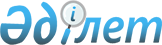 О внесении изменений и дополнений в решение Западно-Казахстанского областного маслихата от 13 декабря 2010 года N 28-2 "Об областном бюджете на 2011-2013 годы"
					
			Утративший силу
			
			
		
					Решение Западно-Казахстанского областного маслихата от 3 ноября 2011 года N 35-2. Зарегистрировано Департаментом юстиции Западно-Казахстанской области 9 ноября 2011 года за N 3073. Утратило силу - решением Западно-Казахстанского областного маслихата от 4 апреля 2012 года N 2-13      Сноска. Утратило силу - решением Западно-Казахстанского областного маслихата от 04.04.2012 N 2-13      В соответствии с Бюджетным кодексом Республики Казахстан от 4 декабря 2008 года N 95-IV, Законом Республики Казахстан "О местном государственном управлении и самоуправлении в Республике Казахстан" от 23 января 2001 года N 148, Законом Республики Казахстан "О внесении изменений и дополнений в Закон Республики Казахстан "О республиканском бюджете на 2011-2013 годы" от 20 октября 2011 года N 485-IV и постановлением Правительства Республики Казахстан от 25 октября 2011 года N 1203 "О внесении изменений и дополнений в постановление Правительства Республики Казахстан от 13 декабря 2010 года N 1350 "О реализации Закона Республики Казахстан "О республиканском бюджете на 2011-2013 годы", областной маслихат РЕШИЛ:



      1. Внести в решение Западно-Казахстанского областного маслихата "Об областном бюджете на 2011-2013 годы" от 13 декабря 2010 года N 28-2 (зарегистрированное в Реестре государственной регистрации нормативных правовых актов за N 3058, опубликованное 28 декабря 2010 года,1 января 2011 года, 6 января 2011 года, 11 января 2011 года, 13 января 2011 года, 15 января 2011 года, 18 января 2011 года, 20 января 2011 года в газете "Приуралье" N 145, N 1-2, N 3, N 4, N 5, N 6, N 7, N 8 и 28 декабря 2010 года, 30 декабря 2010 года, 6 января 2011 года, 13 января 2011 года в газете "Орал өңірі" N 146, N 147, N 3, N 5), следующие изменения и дополнения:



      1) в пункте 1:

      в подпункте 1) цифру "69 261 706" заменить цифрой "73 389 163";

      цифру "33 091 412" заменить цифрой "24 030 678";

      цифру "509 970" заменить цифрой "709 954";

      цифру "7 418" заменить цифрой "0";

      цифру "35 652 906" заменить цифрой "48 648 531";

      в подпункте 2) цифру "70 490 122" заменить цифрой "74 617 579";

      в подпункте 3):

      в строке "чистое бюджетное кредитование" цифру "2 759 681" заменить цифрой "1 960 632";

      в строке "бюджетные кредиты" цифру "3 666 044" заменить цифрой "3 242 181";

      в строке "погашение бюджетных кредитов" цифру "906 363" заменить цифрой "1 281 549";

      в подпункте 5) цифру "-3 988 097 " заменить цифрой "-3 189 048";

      в подпункте 6) цифру "3 988 097 " заменить цифрой "3 189 048";

      в строке "поступление займов" цифру "3 666 044" заменить цифрой "3 242 181";

      в строке "погашение займов" цифру "441 769" заменить цифрой "816 955";



      2) в пункте 3:

      в подпункте 1) цифру "23 708 111" заменить цифрой "23 780 525";

      в абзаце третьем цифру "122 910" заменить цифрой "122 880";

      в абзаце пятом цифру "341 347" заменить цифрой "391 375";

      в абзаце восьмом цифру "188 849" заменить цифрой "142 446";

      в абзаце девятом цифру "756 914" заменить цифрой "756 806";

      в абзаце десятом цифру "881 667" заменить цифрой "859 121";

      в абзаце одиннадцатом цифру "1 290 244" заменить цифрой "1 248 861";

      в абзаце двенадцатом цифру "156 413" заменить цифрой "124 409";

      в абзаце шестнадцатом цифру "16 772" заменить цифрой "19 058";

      в абзаце восемнадцатом цифру "1 955 098" заменить цифрой "1 991 691";

      в абзаце девятнадцатом цифру "320 014" заменить цифрой "272 818";

      в абзаце двадцатом цифру "48 926" заменить цифрой "26 003";

      в абзаце двадцать первом цифру "280 596" заменить цифрой "60 565";

      в абзаце двадцать втором цифру "609 091" заменить цифрой "674 107";

      в абзаце двадцать четвертом цифру "295 716" заменить цифрой "277 966";

      в абзаце двадцать пятом цифру "69 760" заменить цифрой "94 962";

      в абзаце двадцать шестом цифру "1 703 842" заменить цифрой "2 812 043";

      в абзаце двадцать седьмом цифру "1 243 600" заменить цифрой "1 125 000", из них по программе "Нұрлы көш" цифру "118 600" заменить цифрой "0";

      в абзаце двадцать восьмом цифру "586 000" заменить цифрой "880 005", после слов "на строительство и (или) приобретение жилья государственного коммунального жилищного фонда - 880 005 тыс. тенге" дополнить словами "из них по Программе занятость 2020 – 294 005 тыс. тенге";

      в абзаце тридцатом цифру "2 387 737" заменить цифрой "2 339 352";

      в абзаце тридцать втором цифру "1 364 647" заменить цифрой "1 396 199";

      в абзаце тридцать третьем цифру "270 000" заменить цифрой "269 254";

      в абзаце тридцать четвертом цифру "394 414" заменить цифрой "379 539";

      в абзаце тридцать пятом цифру "3 037 863" заменить цифрой "2 614 000", из них по программе "Нұрлы көш" цифру "423 863" заменить цифрой "0";

      в абзаце тридцать седьмом цифру "1 087 850" заменить цифрой "606 100";

      в абзаце сорок третьем цифру "727 481" заменить цифрой "730 597";

      в абзаце сорок шестом цифру "1 390" заменить цифрой "940";

      в абзаце сорок седьмом цифру "499 698" заменить цифрой "494 794";

      дополнить абзацами сорок восьмым следующего содержания:

      "на увеличение размера доплаты за квалификационную категорию учителям школ-интернатов для одаренных в спорте детей - 362 тыс. тенге.";



      3) пункт 3-1 изложить в следующей редакции:

      "3-1. Учесть, что в областном бюджете на 2011 год предусмотрены целевые трансферты на развитие и целевые текущие трансферты районным (городскому) бюджетам, выделяемые за счет средств областного бюджета в общей сумме 3 012 722 тыс. тенге, в том числе:

      1 352 943 тыс. тенге – целевые текущие трансферты;

      1 659 779 тыс. тенге – целевые трансферты на развитие.

      Распределение указанных сумм районным (городскому) бюджетам осуществляется на основании постановления акимата области.";



      4) в пункте 9 цифру "4 774 595" заменить цифрой "4 269 551";



      5) приложение 1 к указанному решению изложить в новой редакции согласно приложению к настоящему решению.



      2. Настоящее решение вводится в действие с 1 января 2011 года.      Председатель сессии              Т. Рысбеков

      Секретарь областного маслихата   М. Құлшар

Приложение

к решению маслихата

от 3 ноября 2011 года N 35-2Приложение 1

к решению маслихата

от 13 декабря 2010 года N 28-2 Областной бюджет на 2011 годтыс. тенге
					© 2012. РГП на ПХВ «Институт законодательства и правовой информации Республики Казахстан» Министерства юстиции Республики Казахстан
				Категория Категория Категория Категория Категория СуммаКлассКлассКлассКлассСуммаПодклассПодклассПодклассСуммаспецификаспецификаСуммаНаименованиеСуммаI. ДОХОДЫ73 389 1631Налоговые поступления24 030 67801Подоходный налог8 197 6952Индивидуальный подоходный налог8 197 69503Социальный налог12 260 6321Социальный налог12 260 63205Внутренние налоги на товары, работы и услуги3 572 3513Поступления за использование природных и других ресурсов3 572 3514Сборы за ведение предпринимательской и профессиональной деятельности07Прочие налоги01Прочие налоги2Неналоговые поступления709 95401Доходы от государственной собственности54 7841Поступления части чистого дохода государственных предприятий16 3503Дивиденды на государственные пакеты акций, находящиеся в коммунальной собственности4Доходы на доли участия в юридических лицах, находящиеся в государственной собственности05Доходы от аренды имущества, находящегося в государственной собственности36 0006Вознаграждения (интересы) за размещение бюджетных средств на банковских счетах7Вознаграждения (интересы) по кредитам, выданным из государственного бюджета2 43403Поступления денег от проведения государственных закупок, организуемых государственными учреждениями, финансируемыми из государственного бюджета01Поступления денег от проведения государственных закупок, организуемых государственными учреждениями, финансируемыми из государственного бюджета004Штрафы, пени, санкции, взыскания, налагаемые государственными учреждениями, финансируемыми из государственного бюджета, а также содержащимися и финансируемыми из бюджета (сметы расходов) Национального Банка Республики Казахстан 515 3871Штрафы, пени, санкции, взыскания, налагаемые государственными учреждениями, финансируемыми из государственного бюджета, а также содержащимися и финансируемыми из бюджета (сметы расходов) Национального Банка Республики Казахстан, за исключением поступлений от организаций нефтяного сектора 515 38706Прочие неналоговые поступления139 7831Прочие неналоговые поступления139 7833Поступления от продажи основного капитала001Продажа государственного имущества, закрепленного за государственными учреждениями01Продажа государственного имущества, закрепленного за государственными учреждениями04Поступление трансфертов 48 648 53101Трансферты из нижестоящих органов государственного управления140 5912Трансферты из районных (городских) бюджетов140 59102Трансферты из вышестоящих органов государственного управления47 007 9401Трансферты из республиканского бюджета47 007 94003Трансферты в бюджеты областей, городов Астаны и Алматы1 500 0001Взаимоотношения областного бюджета, бюджета городов Астаны и Алматы с другими областными бюджетами, бюджетами городов Астаны и Алматы 1 500 000Функциональная группаФункциональная группаФункциональная группаФункциональная группаФункциональная группаСуммаФункциональная подгруппаФункциональная подгруппаФункциональная подгруппаФункциональная подгруппаСуммаАдминистратор бюджетных программАдминистратор бюджетных программАдминистратор бюджетных программСуммаПрограммаПрограммаСуммаНаименованиеСуммаII. ЗАТРАТЫ74 617 57901Государственные услуги общего характера1 101 8791Представительные, исполнительные и другие органы, выполняющие общие функции государственного управления900 185110Аппарат маслихата области41 445001Услуги по обеспечению деятельности маслихата области41 445002Создание информационных систем120Аппарат акима области825 904001Услуги по обеспечению деятельности акима области523 333002Создание информационных систем102 918003Организация деятельности центров обслуживания населения по предоставлению государственных услуг физическим и юридическим лицам по принципу "одного окна"70 207004Капитальные расходы государственных органов2 646123Проведение мероприятий на текущие расходы по ликвидации последствий чрезвычайных ситуаций природного и техногенного характера, устранению ситуаций, угрожающих политической, экономической и социальной стабильности административно-территориальной единицы, жизни и здоровью людей, общереспубликанского либо международного значения за счет целевых трансфертов из бюджетов областей, городов республиканского значения, столицы126 800282Ревизионная комиссия области32 836001Услуги по обеспечению деятельности ревизионной комиссии области23 755002Создание информационных систем003Капитальные расходы государственных органов 9 0812Финансовая деятельность111 676257Управление финансов области111 676001Услуги по реализации государственной политики в области исполнения местного бюджета и управления коммунальной собственностью108 844002Создание информационных систем003Организация работы по выдаче разовых талонов и обеспечение полноты сбора сумм от реализации разовых талонов009Организация приватизации коммунальной собственности2 382010Учет, хранение, оценка и реализация имущества, поступившего в коммунальную собственность013Капитальные расходы государственных органов450113Целевые текущие трансферты из местных бюджетов5Планирование и статистическая деятельность90 018258Управление экономики и бюджетного планирования области 90 018001Услуги по реализации государственной политики в области формирования и развития экономической политики, системы государственного планирования и управления области90 018002Создание информационных систем02Оборона824 5111Военные нужды14 063250Управление по мобилизационной подготовке, гражданской обороне, организации предупреждения и ликвидации аварий и стихийных бедствий области14 063003Мероприятия в рамках исполнения всеобщей воинской обязанности10 655007Подготовка территориальной обороны и территориальная оборона областного масштаба3 4082Организация работы по чрезвычайным ситуациям810 448250Управление по мобилизационной подготовке, гражданской обороне, организации предупреждения и ликвидации аварий и стихийных бедствий области810 448001Услуги по реализации государственной политики на местном уровне в области мобилизационной подготовки, гражданской обороны, организации предупреждения и ликвидации аварий и стихийных бедствий25 682002Создание информационных систем004Мероприятия гражданской обороны областного масштаба11 666005Мобилизационная подготовка и мобилизация областного масштаба463006Предупреждение и ликвидация чрезвычайных ситуаций областного масштаба44 337125Целевые текущие трансферты бюджетам районов (городов областного значения) на текущие расходы по ликвидации последствий чрезвычайных ситуаций природного и техногенного характера, устранению ситуаций, угрожающих политической, экономической и социальной стабильности административно-территориальной единицы, жизни и здоровью людей, общереспубликанского либо международного значения за счет целевых трансфертов из бюджетов областей, городов республиканского значения, столицы728 300271Управление строительства области0002Развитие объектов мобилизационной подготовки и чрезвычайных ситуаций03Общественный порядок, безопасность, правовая, судебная, уголовно-исполнительная деятельность3 316 9431Правоохранительная деятельность3 316 943252Исполнительный орган внутренних дел, финансируемый из областного бюджета3 301 858001Услуги по реализации государственной политики в области обеспечения охраны общественного порядка и безопасности на территории области2 862 001003Поощрение граждан, участвующих в охране общественного порядка2 110005Создание информационных систем006Капитальные расходы государственных органов338 131013Услуги по размещению лиц, не имеющих определенного места жительства и документов32 220014Организация содержания лиц, арестованных в административном порядке14 472015Организация содержания служебных животных 27 937016Проведение операции "Мак"2 776018Обеспечение охраны общественного порядка во время проведения мероприятий международного значения за счет целевых трансфертов из республиканского бюджета798019Содержание, материально-техническое оснащение дополнительной штатной численности миграционной полиции19 058020Содержание и материально-техническое оснащение Центра временного размещения оралманов и Центра адаптации и интеграции оралманов2 355271Управление строительства области15 085003Развитие объектов органов внутренних дел 15 08504Образование10 631 8271Дошкольное воспитание и обучение590 810261Управление образования области590 810027Целевые текущие трансферты бюджетам районов (городов областного значения) на реализацию государственного образовательного заказа в дошкольных организациях образования391 375045Целевые текущие трансферты из республиканского бюджета бюджетам районов (городов областного значения) на увеличение размера доплаты за квалификационную категорию учителям школ и воспитателям дошкольных организаций образования 199 4352Начальное, основное среднее и общее среднее образование2 463 071260Управление туризма, физической культуры и спорта области1 100 503006Дополнительное образование для детей и юношества по спорту847 557007Общеобразовательное обучение одаренных в спорте детей в специализированных организациях образования252 946261Управление образования области1 362 568003Общеобразовательное обучение по специальным образовательным учебным программам619 559006Общеобразовательное обучение одаренных детей в специализированных организациях образования470 522018Целевые текущие трансферты бюджетам районов (городов областного значения) на содержание вновь вводимых объектов образования026Целевые текущие трансферты бюджетам районов (городов областного значения) на внедрение новых технологий государственной системы в сфере образования048Целевые текущие трансферты бюджетам районов (городов областного значения) на оснащение учебным оборудованием кабинетов физики, химии, биологии в государственных учреждениях основного среднего и общего среднего образования122 880058Целевые текущие трансферты бюджетам районов (городов областного значения) на создание лингафонных и мультимедийных кабинетов в государственных учреждениях начального, основного среднего и общего среднего образования149 6074Техническое и профессиональное, послесреднее образование2 740 882253Управление здравоохранения области198 195043Подготовка специалистов в организациях технического и профессионального, послесреднего образования198 195261Управление образования области2 542 687024Подготовка специалистов в организациях технического и профессионального образования2 492 203034Обновление и переоборудование учебно-производственных мастерских, лабораторий учебных заведений технического и профессионального образования25 000047Установление доплаты за организацию производственного обучения мастерам производственного обучения организаций технического и профессионального образования25 4845Переподготовка и повышение квалификации специалистов761 381252Исполнительный орган внутренних дел, финансируемый из областного бюджета10 410007Повышение квалификации и переподготовка кадров10 410253Управление здравоохранения области18 583003Повышение квалификации и переподготовка кадров18 583060Подготовка и переподготовка кадров261Управление образования области732 388010Повышение квалификации и переподготовка кадров86 596035Приобретение учебного оборудования для повышения квалификации педагогических кадров28 000052Повышение квалификации, подготовка и переподготовка кадров в рамках реализации Программы занятости 2020617 792060Подготовка и переподготовка кадров9Прочие услуги в области образования4 075 683261Управление образования области1 103 821001Услуги по реализации государственной политики на местном уровне в области образования 53 862002Создание информационных систем004Информатизация системы образования в областных государственных учреждениях образования31 846005Приобретение и доставка учебников, учебно-методических комплексов для областных государственных учреждений образования34 307007Проведение школьных олимпиад, внешкольных мероприятий и конкурсов областного масштаба339 402008Капитальный, текущий ремонт объектов образования в рамках реализации стратегии региональной занятости и переподготовки кадров011Обследование психического здоровья детей и подростков и оказание психолого-медико-педагогической консультативной помощи населению190 574012Реабилитация и социальная адаптация детей и подростков с проблемами в развитии013Капитальные расходы государственных органов3 200021Целевые текущие трансферты из областного бюджета бюджетам районов (городов областного значения) на приобретение оборудования для кабинетов "Самопознания"023Целевые текущие трансферты из областного бюджета бюджетам районов (городов областного значения) на обеспечение учебными материалами

дошкольных организаций образования, организаций среднего, технического и

профессионального, послесреднего образования, институтов повышения квалификации по предмету "Самопознание"029Методическая работа19 426033Целевые текущие трансферты из республиканского бюджета бюджетам районов (городов областного значения) на ежемесячные выплаты денежных средств опекунам (попечителям) на содержание ребенка сироты (детей-сирот), и ребенка (детей), оставшегося без попечения родителей142 446042Целевые текущие трансферты из республиканского бюджета бюджетам районов (городов областного значения) на обеспечение оборудованием, программным обеспечением детей-инвалидов, обучающихся на дому64 465113Целевые текущие трансферты из местных бюджетов224 293114Целевые трансферты на развитие из местных бюджетов271Управление строительства области2 971 862007Целевые трансферты на развитие из республиканского бюджета бюджетам районов (городов областного значения) на строительство и реконструкцию объектов образования2 812 043008Целевые трансферты на развитие из областного бюджета бюджетам районов (городов областного значения) на строительство и реконструкцию объектов образования89 675037Строительство и реконструкция объектов образования 70 14405Здравоохранение14 315 4651Больницы широкого профиля171 895253Управление здравоохранения области171 895004Оказание стационарной медицинской помощи по направлению специалистов первичной медико-санитарной помощи и организаций здравоохранения, за исключением медицинских услуг, закупаемых центральным уполномоченным органом в области здравоохранения171 8952Охрана здоровья населения719 323253Управление здравоохранения области719 323005Производство крови, ее компонентов и препаратов для местных организаций здравоохранения 444 769006Услуги по охране материнства и детства166 943007Пропаганда здорового образа жизни106 671012Реализация социальных проектов на профилактику ВИЧ-инфекции среди лиц находящихся и освободившихся из мест лишения свободы в рамках

Государственной программы "Саламатты Қазақстан" на 2011-2015 годы940017Приобретение тест-систем для проведения дозорного эпидемиологического надзора03Специализированная медицинская помощь3 830 521253Управление здравоохранения области3 830 521009Оказание медицинской помощи лицам, страдающим туберкулезом, инфекционными заболеваниями, психическими расстройствами и расстройствами поведения, в том числе связанные с употреблением психоактивных веществ3 022 049019Обеспечение больных туберкулезом противотуберкулезными препаратами83 798020Обеспечение больных диабетом противодиабетическими препаратами88 863021Обеспечение онкологических больных химиопрепаратами78 219022Обеспечение больных с хронической почечной недостаточностью, миастенией, а также больных после трансплантации почек лекарственными средствами118 745026Обеспечение факторами свертывания крови при лечении взрослых, больных гемофилией235 214027Централизованный закуп вакцин и других медицинских иммунобиологических препаратов для проведения иммунопрофилактики населения147 533036Обеспечение тромболитическими препаратами больных с острым инфарктом миокарда56 1004Поликлиники6 882 189253Управление здравоохранения области6 882 189010Оказание амбулаторно-поликлинической помощи населению за исключением медицинской помощи, оказываемой из средств республиканского бюджета5 704 275014Обеспечение лекарственными средствами и специализированными продуктами детского и лечебного питания отдельных категорий населения на амбулаторном уровне1 177 9145Другие виды медицинской помощи796 987253Управление здравоохранения области796 987011Оказание скорой медицинской помощи и санитарная авиация775 720029Областные базы спецмедснабжения21 2679Прочие услуги в области здравоохранения1 914 550253Управление здравоохранения области1 108 131001Услуги по реализации государственной политики на местном уровне в области здравоохранения79 102002Капитальный, текущий ремонт объектов здравоохранения в рамках реализации стратегии региональной занятости и переподготовки кадров008Реализация мероприятий по профилактике и борьбе со СПИД в Республике Казахстан14 475013Проведение патологоанатомического вскрытия52 140015Создание информационных систем016Обеспечение граждан бесплатным или льготным проездом за пределы населенного пункта на лечение40 792018Информационно-аналитические услуги в области здравоохранения23 080023Социальная поддержка медицинских и фармацевтических работников, направленных для работы в сельскую местность0028Содержание вновь вводимых объектов здравоохранения0030Капитальные расходы государственных органов

здравоохранения463033Капитальные расходы медицинских организаций здравоохранения898 079271Управление строительства области806 419038Строительство и реконструкция объектов здравоохранения 806 41906Социальная помощь и социальное обеспечение2 175 9981Социальное обеспечение1 521 088256Управление координации занятости и социальных программ области1 020 624002Предоставление специальных социальных услуг для престарелых и инвалидов в медико-социальных учреждениях (организациях) общего типа547 593012Предоставление специальных социальных услуг для детей-инвалидов в государственных медико-социальных учреждениях (организациях) для детей с нарушениями функций опорно-двигательного аппарата013Предоставление специальных социальных услуг для инвалидов с психоневрологическими заболеваниями, в психоневрологических медико-социальных учреждениях (организациях)217 052014Предоставление специальных социальных услуг для престарелых, инвалидов, в том числе детей-инвалидов, в реабилитационных центрах015Предоставление специальных социальных услуг для детей-инвалидов с психоневрологическими паталогиями в детских психоневрологических медико-социальных учреждениях (организациях)255 979261Управление образования области500 464015Социальное обеспечение сирот, детей, оставшихся без попечения родителей466 964037Социальная реабилитация33 500271Управление строительства области0039Строительство и реконструкция объектов социального обеспечения2Социальная помощь126 989256Управление координации занятости и социальных программ области126 989003Социальная поддержка инвалидов126 9899Прочие услуги в области социальной помощи и социального обеспечения527 921256Управление координации занятости и социальных программ области519 166001Услуги по реализации государственной политики на местном уровне в области обеспечения занятости и реализации социальных программ для населения66 999004Создание информационных систем 0005Капитальный, текущий ремонт объектов социального обеспечения в рамках реализации стратегии региональной занятости и переподготовки кадров0007Капитальные расходы государственных органов280011Оплата услуг по зачислению, выплате и доставке пособий и других социальных выплат0017Целевые текущие трансферты бюджетам районов (городов областного значения) на введение стандартов специальных социальных услуг75 632018Размещение государственного социального заказа в неправительственном секторе за счет целевых трансфертов из республиканского бюджета7 672037Целевые текущие трансферты из республиканского бюджета бюджетам районов (городов областного значения) на реализацию мероприятий Программы занятости 2020104 050113Целевые текущие трансферты из местных бюджетов264 533114Целевые трансферты на развитие из местных бюджетов265Управление предпринимательства и промышленности области8 755018Обучение предпринимательству участников Программы занятости 2020 8 75507Жилищно-коммунальное хозяйство6 817 8661Жилищное хозяйство2 089 005271Управление строительства области2 089 005014Целевые трансферты на развитие из республиканского бюджета бюджетам районов (городов областного значения) на строительство и (или) приобретение жилья государственного коммунального жилищного фонда880 005027Целевые трансферты на развитие из республиканского бюджета бюджетам районов (городов областного значения) на развитие, обустройство и (или) приобретение инженерно-коммуникационной инфраструктуры1 125 000056Целевые трансферты на развитие из республиканского бюджета бюджетам районов (городов областного значения) на развитие инженерно-коммуникационной инфраструктуры в рамках Программы занятости 202084 0002Коммунальное хозяйство4 679 461271Управление строительства области501 852013Целевые трансферты на развитие бюджетам районов (городов областного значения) на развитие коммунального хозяйства47 600030Развитие объектов коммунального хозяйства90 000033Целевые трансферты на развитие из республиканского бюджета бюджетам районов (городов областного значения) на развитие системы водоснабжения044Целевые трансферты на развитие из областного бюджета бюджетам районов (городов областного значения) на развитие системы водоснабжения364 252049Развитие инженерно-коммуникационной инфраструктуры и благоустройство населенных пунктов в рамках реализации стратегии региональной занятости и переподготовки кадров279Управление энергетики и коммунального хозяйства области4 177 609001Услуги по реализации государственной политики на местном уровне в области энергетики и коммунального хозяйства45 377002Создание информационных систем004Газификация населенных пунктов2 006 724010Целевые трансферты на развитие из республиканского бюджета бюджетам районов (городов областного значения) на развитие системы водоснабжения403 555014Целевые трансферты на развитие бюджетам районов (городов областного значения) на развитие коммунального хозяйства269 254020Развитие инженерно-коммуникационной инфраструктуры и благоустройство населенных пунктов в рамках реализации стратегии региональной занятости и переподготовки кадров113Целевые текущие трансферты из местных бюджетов132 417114Целевые трансферты на развитие из местных бюджетов1 320 2823Благоустройство населенных пунктов49 400271Управление строительства области49 400015Целевые трансферты на развитие бюджетам районов (городов областного значения) на развитие благоустройства городов и населенных пунктов49 40008Культура, спорт, туризм и информационное пространство2 669 9161Деятельность в области культуры739 860262Управление культуры области730 487001Услуги по реализации государственной политики на местном уровне в области культуры 29 669002Создание информационных систем003Поддержка культурно-досуговой работы170 236004Увековечение памяти деятелей государства005Обеспечение сохранности историко-культурного наследия и доступа к ним224 117007Поддержка театрального и музыкального искусства303 065113Целевые текущие трансферты из местных бюджетов3 400114Целевые трансферты на развитие из местных бюджетов271Управление строительства области9 373016Развитие объектов культуры9 3732Спорт1 143 859260Управление туризма, физической культуры и спорта области1 092 094001Услуги по реализации государственной политики на местном уровне в сфере туризма, физической культуры и спорта21 953003Проведение спортивных соревнований на областном уровне54 350004Подготовка и участие членов областных сборных команд по различным видам спорта на республиканских и международных спортивных соревнованиях1 015 791005Создание информационных систем 271Управление строительства области51 765017Развитие объектов спорта и туризма517653Информационное пространство649 260259Управление архивов и документации области86 938001Услуги по реализации государственной политики на местном уровне по управлению архивным делом9 518002Обеспечение сохранности архивного фонда77 420004Создание информационных систем262Управление культуры области183 784008Обеспечение функционирования областных библиотек183 784263Управление внутренней политики области276 195007Услуги по проведению государственной информационной политики 276 195264Управление по развитию языков области102 343001Услуги по реализации государственной политики на местном уровне в области развития языков31 097002Развитие государственного языка и других языков народа Казахстана71 246007Создание информационных систем271Управление строительства области0018Развитие объектов архивов04Туризм8 815260Управление туризма, физической культуры и спорта области8 815013Регулирование туристской деятельности8 8159Прочие услуги по организации культуры, спорта, туризма и информационного пространства128 122260Управление туризма, физической культуры и спорта области0002Капитальный, текущий ремонт объектов спорта в рамках реализации стратегии региональной занятости и переподготовки кадров262Управление культуры области0006Капитальный, текущий ремонт объектов культуры в рамках реализации стратегии региональной занятости и переподготовки кадров263Управление внутренней политики области128 122001Услуги по реализации государственной, внутренней политики на местном уровне 85 236003Реализация региональных программ в сфере молодежной политики42 886004Создание информационных систем113Целевые текущие трансферты из местных бюджетов09Топливно-энергетический комплекс и недропользование803 4679Прочие услуги в области топливно-энергетического комплекса и недропользования803 467271Управление строительства области800 000019Целевые трансферты на развитие бюджетам районов (городов областного значения) на развитие теплоэнергетической системы800 000279Управление энергетики и коммунального хозяйства области3 467007Развитие теплоэнергетической системы3 467011Целевые трансферты на развитие бюджетам районов (городов областного значения) на развитие теплоэнергетической системы10Сельское, водное, лесное, рыбное хозяйство, особо охраняемые природные территории, охрана окружающей среды и животного мира, земельные отношения5 137 0041Сельское хозяйство1 144 786255Управление сельского хозяйства области1 049 824001Услуги по реализации государственной политики на местном уровне в сфере сельского хозяйства54 067002Поддержка семеноводства69 627004Развитие информационно-маркетинговой системы сельского хозяйства007Создание информационных систем010Государственная поддержка племенного животноводства 134 865011Государственная поддержка повышения урожайности и качества производимых сельскохозяйственных культур 19 885014Субсидирование стоимости услуг по доставке воды сельскохозяйственным товаропроизводителям14 821016Обеспечение закладки и выращивания многолетних насаждений плодово-ягодных культур и винограда 6 264020Удешевление стоимости горюче-смазочных материалов и других товарно-материальных ценностей, необходимых для проведения весенне-полевых и уборочных работ 605 989024Строительство и реконструкция государственных пунктов искусственного осеменения животных, заготовки животноводческой продукции и сырья, площадок по убою сельскохозяйственных животных, специальных хранилищ (могильников) пестицидов, ядохимикатов и тары из-под них031Централизованный закуп изделий и атрибутов ветеринарного назначения для проведения идентификации сельскохозяйственных животных, ветеринарного паспорта на животное и их транспортировка (доставка) местным исполнительным органам районов (городов областного значения)144 306099Целевые текущие трансферты бюджетам районов (городов областного значения) на реализацию мер по оказанию социальной поддержки специалистов социальной сферы сельских населенных пунктов0109Проведение мероприятий за счет резерва Правительства Республики Казахстан на неотложные затраты0258Управление экономики и бюджетного планирования области 94 962099Целевые текущие трансферты бюджетам районов (городов областного значения) для реализации мер социальной поддержки специалистов социальной сферы сельских населенных пунктов94 9622Водное хозяйство2 212 135254Управление природных ресурсов и регулирования природопользования области3 520002Установление водоохранных зон и полос водных объектов 3 520003Обеспечение функционирования водохозяйственных сооружений, находящихся в коммунальной собственности0255Управление сельского хозяйства области272 818009Субсидирование стоимости услуг по подаче питьевой воды из особо важных групповых и локальных систем водоснабжения, являющихся безальтернативными источниками питьевого водоснабжения272 818271Управление строительства области1 935 797029Целевые трансферты на развитие бюджетам районов (городов областного значения) на развитие объектов водного хозяйства1 935 7973Лесное хозяйство354 657254Управление природных ресурсов и регулирования природопользования области354 657005Охрана, защита, воспроизводство лесов и лесоразведение341 437006Охрана животного мира13 220271Управление строительства области0021Развитие объектов лесного хозяйства04Рыбное хозяйство983255Управление сельского хозяйства области983034Cубсидирование повышения продуктивности и качества товарного рыбоводства9835Охрана окружающей среды423 952254Управление природных ресурсов и регулирования природопользования области152 818001Услуги по реализации государственной политики в сфере охраны окружающей среды на местном уровне39 619008Мероприятия по охране окружающей среды113 199010Содержание и защита особо охраняемых природных территорий011Проведение государственной экологической экспертизы объектов II, III, IV категорий012Создание информационных систем113Целевые текущие трансферты из местных бюджетов 114Целевые трансферты на развитие из местных бюджетов271Управление строительства области271 134022Развитие объектов охраны окружающей среды271 1346Земельные отношения48 418251Управление земельных отношений области48 418001Услуги по реализации государственной политики в области регулирования земельных отношений на территории области28 918002Создание информационных систем003Регулирование земельных отношений19 500113Целевые текущие трансферты из местных бюджетов 114Целевые трансферты на развитие из местных бюджетов9Прочие услуги в области сельского, водного, лесного, рыбного хозяйства, охраны окружающей среды и земельных отношений952 073255Управление сельского хозяйства области952 073013Субсидирование повышения продуктивности и качества продукции животноводства674 107019Услуги по распространению и внедрению инновационного опыта026Целевые текущие трансферты бюджетам районов (городов областного значения) на проведение противоэпизоотических мероприятий275 338027Содержание подразделений местных исполнительных органов в области ветеринарии028Услуги по транспортировке ветеринарных препаратов до пункта временного хранения2 62811Промышленность, архитектурная, градостроительная и строительная деятельность779 6742Архитектурная, градостроительная и строительная деятельность779 674267Управление государственного архитектурно-строительного контроля области23 240001Услуги по реализации государственной политики на местном уровне в сфере государственного архитектурно-строительного контроля23 240002Создание информационных систем271Управление строительства области735 830001Услуги по реализации государственной политики на местном уровне в области строительства49 096023Создание информационных систем109Проведение мероприятий за счет резерва Правительства Республики Казахстан на неотложные затраты113Целевые текущие трансферты из местных бюджетов114Целевые трансферты на развитие из местных бюджетов41 834124Проведение мероприятий на расходы развития по ликвидации последствий чрезвычайных ситуаций природного и техногенного характера, устранению ситуаций, угрожающих политической, экономической и социальной стабильности административно-территориальной единицы, жизни и здоровью людей, общереспубликанского либо международного значения за счет целевых трансфертов из бюджетов областей, городов республиканского значения, столицы 644 900272Управление архитектуры и градостроительства области20 604001Услуги по реализации государственной политики в области архитектуры и градостроительства на местном уровне20 604002Разработка комплексных схем градостроительного развития и генеральных планов населенных пунктов003Создание информационных систем113Целевые текущие трансферты из местных бюджетов12Транспорт и коммуникации3 140 1161Автомобильный транспорт2 338 730268Управление пассажирского транспорта и автомобильных дорог области2 338 730003Обеспечение функционирования автомобильных дорог2 338 730007Целевые трансферты на развитие бюджетам районов (городов областного значения) на развитие транспортной инфраструктуры008Целевые текущие трансферты бюджетам районов (городов областного значения) на капитальный и средний ремонт автомобильных дорог районного значения (улиц города)4Воздушный транспорт252 960268Управление пассажирского транспорта и автомобильных дорог области252 960004Субсидирование регулярных внутренних авиаперевозок по решению местных исполнительных органов252 9609Прочие услуги в сфере транспорта и коммуникаций548 426268Управление пассажирского транспорта и автомобильных дорог области548 426001Услуги по реализации государственной политики на местном уровне в области транспорта и коммуникаций 42 187002Развитие транспортной инфраструктуры379 539005Субсидирование пассажирских перевозок по социально значимым межрайонным (междугородним) сообщениям126 700006Создание информационных систем013Ремонт и содержание автомобильных дорог областного значения, улиц городов и населенных пунктов в рамках реализации cтратегии региональной занятости и переподготовки кадров 014Строительство и реконструкция автомобильных дорог областного значения, улиц городов и населенных пунктов в рамках реализации стратегии региональной занятости и переподготовки кадров 113Целевые текущие трансферты из местных бюджетов114Целевые трансферты на развитие из местных бюджетов13Прочие3 398 7281Регулирование экономической деятельности48 385265Управление предпринимательства и промышленности области 48 385001Услуги по реализации государственной политики на местном уровне в области развития предпринимательства и промышленности 48 385006Создание информационных систем113Целевые текущие трансферты из местных бюджетов9Прочие3 350 343256Управление координации занятости и социальных программ области128 245009Целевые текущие трансферты из республиканского бюджета бюджетам районов (городов областного значения) на поддержку частного предпринимательства в рамках программы "Дорожная карта бизнеса - 2020"128 245257Управление финансов области1 901 727012Резерв местного исполнительного органа области273 678025Целевые текущие трансферты бюджетам районов (городов областного значения) Западно-Казахстанской области на обеспечение компенсации потерь и экономической стабильности региона1 628 049258Управление экономики и бюджетного планирования области 0003Разработка или корректировка технико-экономического обоснования местных бюджетных инвестиционных проектов и концессионных проектов и проведение его экспертизы, консультативное сопровождение концессионных проектов261Управление образования области0044Поддержка частного предпринимательства в рамках программы "Дорожная карта бизнеса - 2020"265Управление предпринимательства и промышленности области714 081004Поддержка частного предпринимательства в рамках программы "Дорожная карта бизнеса - 2020"0007Реализация Стратегии индустриально-инновационного развития014Субсидирование процентной ставки по кредитам в рамках программы "Дорожная карта бизнеса - 2020"409 961015Частичное гарантирование кредитов малому и среднему бизнесу в рамках программы "Дорожная карта бизнеса - 2020"104 120016Сервисная поддержка ведения бизнеса в рамках программы "Дорожная карта бизнеса - 2020"200 000271Управление строительства области606 290051Развитие индустриальной инфраструктуры в рамках программы "Дорожная карта бизнеса - 2020"606 29014Обслуживание долга1071Обслуживание долга107257Управление финансов107016Обслуживание долга местных исполнительных органов по выплате вознаграждений и иных платежей по займам из республиканского бюджета10715Трансферты19 504 0781Трансферты19 504 078257Управление финансов области19 504 078006Бюджетные изъятия007Субвенции18 870 420011Возврат неиспользованных (недоиспользованных) целевых трансфертов360 634017Возврат, использованных не по целевому назначению целевых трансфертов024Целевые текущие трансферты в вышестоящие бюджеты в связи с передачей функций государственных органов из нижестоящего уровня государственного управления в вышестоящий273 024026Целевые текущие трансферты из вышестоящего бюджета на компенсацию потерь нижестоящих бюджетов в связи с изменением законодательства029Целевые текущие трансферты областным бюджетам, бюджетам городов Астаны и Алматы в случаях возникновения чрезвычайных ситуаций природного и техногенного характера, угрожающих политической, экономической и социальной стабильности административно-территориальной единицы, жизни и здоровью людей, проведения мероприятий общереспубликанского либо международного значения030Целевые текущие трансферты в вышестоящие бюджеты в связи с изменением фонда оплаты труда в бюджетной сфереIII. ЧИСТОЕ БЮДЖЕТНОЕ КРЕДИТОВАНИЕ1 960 632Бюджетные кредиты3 242 18107Жилищно-коммунальное хозяйство2 614 0001Жилищное хозяйство2 614 000271Управление строительства области2 614 000009Кредитование бюджетов районов (городов областного значения) на строительство и (или) приобретение жилья2 614 00010Сельское хозяйство428 1811Сельское хозяйство428 181258Управление экономики и бюджетного планирования области 428 181007Бюджетные кредиты местным исполнительным органам для реализации мер социальной поддержки специалистов социальной сферы сельских населенных пунктов428 18113Прочие200 0003Поддержка предпринимательской деятельности и защита конкуренции0265Управление предпринимательства и промышленности области0010Кредитование АО "Фонд развития предпринимательства "Даму" на реализацию государственной инвестиционной политики013Кредитование дочерних организаций АО "Национальный управляющий холдинг "КазАгро" для финансирования малого и среднего бизнеса и микрокредитования сельского населения9Прочие200 000265Управление предпринимательства и промышленности области200 000009Содействие развитию предпринимательства на селе в рамках Программы занятости 2020200 000КатегорияКатегорияКатегорияКатегорияКатегорияСуммаКлассКлассКлассКлассСуммаПодклассПодклассПодклассСуммаНаименованиеСумма5Погашение бюджетных кредитов1 281 5491Погашение бюджетных кредитов1 281 549001Погашение бюджетных кредитов, выданных из государственного бюджета1 200 368002Возврат сумм неиспользованных бюджетных кредитов81 181IV. САЛЬДО ПО ОПЕРАЦИЯМ С ФИНАНСОВЫМИ АКТИВАМИ0Функциональная группаФункциональная группаФункциональная группаФункциональная группаФункциональная группаСуммаФункциональная подгруппаФункциональная подгруппаФункциональная подгруппаФункциональная подгруппаСуммаАдминистратор бюджетных программАдминистратор бюджетных программАдминистратор бюджетных программСуммаПрограммаПрограммаСуммаНаименованиеСуммаПриобретение финансовых активов013Прочие09Прочие0257Управление финансов0005Формирование или увеличение уставного капитала юридических лицКатегорияКатегорияКатегорияКатегорияКатегорияСуммаКлассКлассКлассКлассСуммаПодклассПодклассПодклассСуммаНаименованиеСумма06Поступления от продажи финансовых активов государства01Поступления от продажи финансовых активов государства0001Поступления от продажи финансовых активов внутри страныV. ДЕФИЦИТ (ПРОФИЦИТ) БЮДЖЕТА-3 189 048VI. ФИНАНСИРОВАНИЕ ДЕФИЦИТА (ИСПОЛЬЗОВАНИЕ ПРОФИЦИТА) БЮДЖЕТА3 189 048